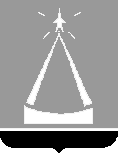 ГЛАВА ГОРОДСКОГО ОКРУГА ЛЫТКАРИНО МОСКОВСКОЙ  ОБЛАСТИПОСТАНОВЛЕНИЕ__30.11.2022__  №  ____750-п___г.о. ЛыткариноО внесении изменений в муниципальную программу«Культура» на 2020-2024 годыВ соответствии со ст. 179 Бюджетного кодекса Российской Федерации, решением Совета депутатов городского округа Лыткарино от 16.12.2021 № 170/23 «Об утверждении бюджета городского округа Лыткарино на 2022 год и на плановый период 2023 и 2024 годов» (в редакции решения Совета депутатов городского округа Лыткарино от 17.11.2022 №275/34), руководствуясь Положением о муниципальных программах городского округа Лыткарино, утверждённым постановлением главы городского округа Лыткарино от 02.11.2020 № 548-п, с учётом заключения Контрольно-счётной палаты городского округа Лыткарино Московской области по результатам проведения финансово-экономической экспертизы от 25.11.2022 № 116,  постановляю:1. Внести изменения в муниципальную программу «Культура» на 2020-2024 годы, утверждённую постановлением Главы городского округа Лыткарино 31.10.2019 № 831-п (прилагаются).2. МКУ «Комитет по делам культуры, молодёжи, спорта и туризма города Лыткарино» (О.В. Кленовой) обеспечить опубликование настоящего постановления в установленном порядке и размещение на официальном сайте городского округа Лыткарино Московской области в сети «Интернет».3. Контроль за исполнением настоящего постановления возложить на заместителя главы Администрации городского округа Лыткарино 
Е.В. Забойкина.                                                                                             К.А. КравцовПРИЛОЖЕНИЕ  к постановлению главы                                                                                                                                                          			                            городского округа Лыткарино														  	  от _30.11.2022_№__750-п_Изменения в муниципальную программу «Культура» на 2020-2024 годыРаздел 1. Паспорт муниципальной программы «Культура» на 2020-2024 годы изложить в следующей редакции: Паспорт Подпрограммы II «Развитие музейного дела в Московской области» муниципальной программы «Культура» на 2020-2024» изложить в следующей редакции:Перечень мероприятий Подпрограммы II «Развитие музейного дела в Московской области» муниципальной программы «Культура» на 2020-2024» изложить в следующей редакции:Паспорт Подпрограммы III «Развитие библиотечного дела в Московской области» муниципальной программы «Культура» на 202-2024 годы изложить в следующей редакции:Перечень мероприятий Подпрограммы III «Развитие библиотечного дела в Московской области» муниципальной программы «Культура» на 2020-2024» изложить в следующей редакции: Раздел 11. Паспорт Подпрограммы IV «Развитие профессионального искусства, гастрольно-концертной и культурно-досуговой деятельности, кинематографии Московской области» муниципальной программы «Культура» на 2020-2024 годы изложить в следующей редакции:Раздел 12. Перечень мероприятий Подпрограммы IV «Развитие профессионального искусства, гастрольно-концертной и культурно-досуговой деятельности, кинематографии Московской области» муниципальной программы «Культура» на 2020-2024 годы изложить в следующей редакции:Паспорт Подпрограммы VI «Развитие образования в сфере культуры Московской области» муниципальной программы «Культура» на 2020-2024 годы изложить в следующей редакции:Перечень мероприятий подпрограммы VI «Развитие образования в сфере культуры Московской области» муниципальной программы «Культура» на 2020-2024 годы изложить в следующей редакции:Источники финансирования муниципальной программы, в том числе по годам:Расходы (тыс. рублей)Расходы (тыс. рублей)Расходы (тыс. рублей)Расходы (тыс. рублей)Расходы (тыс. рублей)Расходы (тыс. рублей)Источники финансирования муниципальной программы, в том числе по годам:Всего2020 год2021 год2022 год2023 год2024 годИсточники финансирования муниципальной программы, в том числе по годам:752 784,4124 674,9177 768,2164 728,7148 304,1137 308,5Средства бюджета Московской области15 776,01 609,08 878,51 748,91 768,71 770,9Средства Федерального бюджета734,00169,6181,8190,5192,1Средства бюджета городского округа Лыткарино736 274,4123 065,9168 720,1162 798,0146 344,9 345,5Муниципальный заказчик подпрограммыАдминистрация городского округа ЛыткариноАдминистрация городского округа ЛыткариноАдминистрация городского округа ЛыткариноАдминистрация городского округа ЛыткариноАдминистрация городского округа ЛыткариноАдминистрация городского округа ЛыткариноАдминистрация городского округа ЛыткариноАдминистрация городского округа ЛыткариноИсточники финансирования подпрограммы по годам реализации и главным распорядителям бюджетных средств, в том числе по годам:ГРБС – Администрация г. о. ЛыткариноИсточник финансированияРасходы (тыс. рублей)Расходы (тыс. рублей)Расходы (тыс. рублей)Расходы (тыс. рублей)Расходы (тыс. рублей)Расходы (тыс. рублей)Источники финансирования подпрограммы по годам реализации и главным распорядителям бюджетных средств, в том числе по годам:ГРБС – Администрация г. о. ЛыткариноИсточник финансирования2020 год2021 год2022 год2023 год2024 годИтогоИсточники финансирования подпрограммы по годам реализации и главным распорядителям бюджетных средств, в том числе по годам:ГРБС – Администрация г. о. ЛыткариноВсего: в том числе:21 158,716 732,518 604,516 604,514 804,587 904,7Источники финансирования подпрограммы по годам реализации и главным распорядителям бюджетных средств, в том числе по годам:ГРБС – Администрация г. о. ЛыткариноСредства бюджета Московской области000000Источники финансирования подпрограммы по годам реализации и главным распорядителям бюджетных средств, в том числе по годам:ГРБС – Администрация г. о. ЛыткариноСредства федерального бюджета 000000Источники финансирования подпрограммы по годам реализации и главным распорядителям бюджетных средств, в том числе по годам:ГРБС – Администрация г. о. ЛыткариноСредства бюджета городского округа 21 158,716 732,518 604,516 604,514 804,587 904,7Источники финансирования подпрограммы по годам реализации и главным распорядителям бюджетных средств, в том числе по годам:ГРБС – Администрация г. о. ЛыткариноВнебюджетные средства000000№п/пМероприятие Подпрограммы Сроки исполнения мероприятияИсточники финансированияОбъем финансирования мероприятия в году, предшествующему году начала реализации муниципальной программы (тыс. руб.)Всего
(тыс. руб.)Объемы финансирования по годам
(тыс. руб.)Объемы финансирования по годам
(тыс. руб.)Объемы финансирования по годам
(тыс. руб.)Объемы финансирования по годам
(тыс. руб.)Объемы финансирования по годам
(тыс. руб.)Ответственный за выполнение мероприятия Подпрограммы Результаты выполнения мероприятия Подпрограммы№п/пМероприятие Подпрограммы Сроки исполнения мероприятияИсточники финансированияОбъем финансирования мероприятия в году, предшествующему году начала реализации муниципальной программы (тыс. руб.)Всего
(тыс. руб.)2020 год2021 год2022 год2023 год2024 годОтветственный за выполнение мероприятия Подпрограммы Результаты выполнения мероприятия Подпрограммы 1234567891012131Основное мероприятие 1. Обеспечение выполнения функций муниципальных музеев, в том числе:2020 – 2024 гг.	Итого21 158,787 904,721 158,716 732,518 604,516 604,514 804,5Администрация городского округа Лыткарино,МУ «ЛИКМСоотношение средне за-работной платы рабони-ков учреждений культуры к среднемесячной начисленной заработной плате наемных работников в организациях, у индивидуальных предпринимателей и физических лиц (среднемесячному доходу от трудовой деятельности) в Московской области1Основное мероприятие 1. Обеспечение выполнения функций муниципальных музеев, в том числе:2020 – 2024 гг.Средства бюджета Московской области-------Администрация городского округа Лыткарино,МУ «ЛИКМСоотношение средне за-работной платы рабони-ков учреждений культуры к среднемесячной начисленной заработной плате наемных работников в организациях, у индивидуальных предпринимателей и физических лиц (среднемесячному доходу от трудовой деятельности) в Московской области1Основное мероприятие 1. Обеспечение выполнения функций муниципальных музеев, в том числе:2020 – 2024 гг.Средства бюджета г. о. Лыткарино21 158,787 904,721 158,716 732,518 604,516 604,514 804,5Администрация городского округа Лыткарино,МУ «ЛИКМСоотношение средне за-работной платы рабони-ков учреждений культуры к среднемесячной начисленной заработной плате наемных работников в организациях, у индивидуальных предпринимателей и физических лиц (среднемесячному доходу от трудовой деятельности) в Московской области1.1.Мероприятие 1.1. Расходы на обеспечение деятельности (оказание услуг) муниципальных учреждений – музеи, галереи2020 – 2024 гг.	Итого21 158,787 904,721 158,716 732,518 604,516 604,514 804,5Администрация городского округа Лыткарино,МУ «ЛИКМСоотношение средне за-работной платы рабони-ков учреждений культуры к среднемесячной начисленной заработной плате наемных работников в организациях, у индивидуальных предпринимателей и физических лиц (среднемесячному доходу от трудовой деятельности) в Московской области1.1.Мероприятие 1.1. Расходы на обеспечение деятельности (оказание услуг) муниципальных учреждений – музеи, галереи2020 – 2024 гг.Средства бюджета Московской области-------Администрация городского округа Лыткарино,МУ «ЛИКМСоотношение средне за-работной платы рабони-ков учреждений культуры к среднемесячной начисленной заработной плате наемных работников в организациях, у индивидуальных предпринимателей и физических лиц (среднемесячному доходу от трудовой деятельности) в Московской области1.1.Мероприятие 1.1. Расходы на обеспечение деятельности (оказание услуг) муниципальных учреждений – музеи, галереи2020 – 2024 гг.Средства бюджета г. о. Лыткарино21 158,787 904,721 158,716 732,518 604,516 604,514 804,5Администрация городского округа Лыткарино,МУ «ЛИКМСоотношение средне за-работной платы рабони-ков учреждений культуры к среднемесячной начисленной заработной плате наемных работников в организациях, у индивидуальных предпринимателей и физических лиц (среднемесячному доходу от трудовой деятельности) в Московской области11.2.Мероприятие 1.2. Укрепление материально-технической базы и проведение текущего ремонта учреждений музеев, галерей2020 – 2024 гг.	Итого-------Администрация городского округа Лыткарино,МУ «ЛИКМПеревод в электронный вид музейных фондов11.2.Мероприятие 1.2. Укрепление материально-технической базы и проведение текущего ремонта учреждений музеев, галерей2020 – 2024 гг.Средства бюджета Московской области-------Администрация городского округа Лыткарино,МУ «ЛИКМПеревод в электронный вид музейных фондов11.2.Мероприятие 1.2. Укрепление материально-технической базы и проведение текущего ремонта учреждений музеев, галерей2020 – 2024 гг.Средства бюджета г. о. Лыткарино-------Администрация городского округа Лыткарино,МУ «ЛИКМПеревод в электронный вид музейных фондов11.3.Мероприятие 1.3. Проведение капитального ремонта, технического переоснащения и благоустройства территорий музеев, галерей (обуст-ройство парковочной территории)2020 – 2024 гг.	Итого-------Администрация городского округа Лыткарино,МУ «ЛИКМУвеличение общего количества посетителей11.3.Мероприятие 1.3. Проведение капитального ремонта, технического переоснащения и благоустройства территорий музеев, галерей (обуст-ройство парковочной территории)2020 – 2024 гг.Средства бюджета Московской области-------Администрация городского округа Лыткарино,МУ «ЛИКМУвеличение общего количества посетителей11.3.Мероприятие 1.3. Проведение капитального ремонта, технического переоснащения и благоустройства территорий музеев, галерей (обуст-ройство парковочной территории)2020 – 2024 гг.Средства бюджета г. о. Лыткарино-------Администрация городского округа Лыткарино,МУ «ЛИКМУвеличение общего количества посетителейМуниципальный заказчик подпрограммыАдминистрация городского округа ЛыткариноАдминистрация городского округа ЛыткариноАдминистрация городского округа ЛыткариноАдминистрация городского округа ЛыткариноАдминистрация городского округа ЛыткариноАдминистрация городского округа ЛыткариноАдминистрация городского округа ЛыткариноАдминистрация городского округа ЛыткариноИсточники финансирования подпрограммы по годам реализации и главным распорядителям бюджетных средств, в том числе по годам:ГРБС – Администрация г. о. ЛыткариноИсточник финансированияРасходы (тыс. рублей)Расходы (тыс. рублей)Расходы (тыс. рублей)Расходы (тыс. рублей)Расходы (тыс. рублей)Расходы (тыс. рублей)Источники финансирования подпрограммы по годам реализации и главным распорядителям бюджетных средств, в том числе по годам:ГРБС – Администрация г. о. ЛыткариноИсточник финансирования2020 год2021 год2022 год2023 год2024 годИтогоИсточники финансирования подпрограммы по годам реализации и главным распорядителям бюджетных средств, в том числе по годам:ГРБС – Администрация г. о. ЛыткариноВсего: в том числе:32 174,028 335,928 888,527 407,024 410,4141 215,8Источники финансирования подпрограммы по годам реализации и главным распорядителям бюджетных средств, в том числе по годам:ГРБС – Администрация г. о. ЛыткариноСредства бюджета Московской области0144,5142,9149,7150,9588,0Источники финансирования подпрограммы по годам реализации и главным распорядителям бюджетных средств, в том числе по годам:ГРБС – Администрация г. о. ЛыткариноСредства федерального бюджета 0169,6181,8190,5192,1734,0Источники финансирования подпрограммы по годам реализации и главным распорядителям бюджетных средств, в том числе по годам:ГРБС – Администрация г. о. ЛыткариноСредства бюджета городского округа 32 174,028 021,828 563,827 066,824 067,4139 593,8Источники финансирования подпрограммы по годам реализации и главным распорядителям бюджетных средств, в том числе по годам:ГРБС – Администрация г. о. ЛыткариноВнебюджетные средства00000№п/пМероприятие Подпрограммы Сроки исполнения мероприятияИсточники финансированияОбъем финансирования мероприятия в году, предшествующему году начала реализации муни-ципальной программы
(тыс. руб.)Всего
(тыс. руб.)Объемы финансирования по годам
(тыс. руб.)Объемы финансирования по годам
(тыс. руб.)Объемы финансирования по годам
(тыс. руб.)Объемы финансирования по годам
(тыс. руб.)Объемы финансирования по годам
(тыс. руб.)Ответственный за выполнение мероприятия Подпрограммы Результаты выполнения мероприятия Подпрограммы№п/пМероприятие Подпрограммы Сроки исполнения мероприятияИсточники финансированияОбъем финансирования мероприятия в году, предшествующему году начала реализации муни-ципальной программы
(тыс. руб.)Всего
(тыс. руб.)2020 год2021 год2022 год2023 год2024 годОтветственный за выполнение мероприятия Подпрограммы Результаты выполнения мероприятия Подпрограммы 123456789101112131Основное мероприятие 1Организация библиотечного обслуживания населения муниципальными библиотеками Московской области2020 – 2024 гг.	Итого32 174,0141 215,832 174,028 335,928 888,527 407,024 410,4Администрация городского округа Лыткарино,МУ «ЦБС»1Основное мероприятие 1Организация библиотечного обслуживания населения муниципальными библиотеками Московской области2020 – 2024 гг.Средства бюджета Московской области-588,0-144,5142,9149,7150,9Администрация городского округа Лыткарино,МУ «ЦБС»1Основное мероприятие 1Организация библиотечного обслуживания населения муниципальными библиотеками Московской области2020 – 2024 гг.Средства бюджета г. о. Лыткарино32 174,0139 893,832 174,028 021,827 063,827 066,824 067,4Администрация городского округа Лыткарино,МУ «ЦБС»1Основное мероприятие 1Организация библиотечного обслуживания населения муниципальными библиотеками Московской области2020 – 2024 гг.Средства федерального бюджета-734,0169,6181,8190,5192,111.1.Мероприятие 1.2. Расходы на обеспечение деятельности (оказание услуг) муниципальных учреждений - библиотеки2020 – 2024 гг.	Итого31 512,0134 964,831 512,026 952,827 500,026 000,023 000,0Администрация городского округа Лыткарино,МУ «ЦБС»Соотношение средней заработной платы работников учреждений культуры к среднемесячной начисленной заработной плате наемных работников в организациях, у индивидуальных предпринимателей и физических лиц (среднемесячному доходу от трудовой деятельности) в Московской области11.1.Мероприятие 1.2. Расходы на обеспечение деятельности (оказание услуг) муниципальных учреждений - библиотеки2020 – 2024 гг.Средства бюджета Московской области-------Администрация городского округа Лыткарино,МУ «ЦБС»Соотношение средней заработной платы работников учреждений культуры к среднемесячной начисленной заработной плате наемных работников в организациях, у индивидуальных предпринимателей и физических лиц (среднемесячному доходу от трудовой деятельности) в Московской области11.1.Мероприятие 1.2. Расходы на обеспечение деятельности (оказание услуг) муниципальных учреждений - библиотеки2020 – 2024 гг.Средства бюджета г. о. Лыткарино31 512,0134 964,831 512,026 952,827 500,026 000,023 000,0Администрация городского округа Лыткарино,МУ «ЦБС»Соотношение средней заработной платы работников учреждений культуры к среднемесячной начисленной заработной плате наемных работников в организациях, у индивидуальных предпринимателей и физических лиц (среднемесячному доходу от трудовой деятельности) в Московской области11.2.Мероприятие 1.4. Укрепление материально-технической базы и проведение текущего ремонта библиотек2020 – 2024 гг	Итого-------Администрация городского округа Лыткарино,МУ «ЦБС»Увеличение посещаемости общедоступных (публичных) библиотек, а также культурно-массовых мероприятий, проводимых в библиотеках Московской области к уровню 2017 года11.2.Мероприятие 1.4. Укрепление материально-технической базы и проведение текущего ремонта библиотек2020 – 2024 ггСредства бюджета Московской области-------Администрация городского округа Лыткарино,МУ «ЦБС»Увеличение посещаемости общедоступных (публичных) библиотек, а также культурно-массовых мероприятий, проводимых в библиотеках Московской области к уровню 2017 года11.2.Мероприятие 1.4. Укрепление материально-технической базы и проведение текущего ремонта библиотек2020 – 2024 ггСредства бюджета г. о. Лыткарино-------Администрация городского округа Лыткарино,МУ «ЦБС»Увеличение посещаемости общедоступных (публичных) библиотек, а также культурно-массовых мероприятий, проводимых в библиотеках Московской области к уровню 2017 года11.3.Мероприятие 1.5. Государственная поддержка отрасли культуры (модернизация библиотек в части комплектования книжных фондов муниципальных общедоступных библиотек)2021-2024 гг.	Итого-1 588,7-383,1388,4406,9410,3Администрация городского округа Лыткарино,МУ «ЦБС»Формирование, учёт, изучение, обеспечение физического сохранения и безопасности фондов библиотек, включая оцифровку11.3.Мероприятие 1.5. Государственная поддержка отрасли культуры (модернизация библиотек в части комплектования книжных фондов муниципальных общедоступных библиотек)2021-2024 гг.Средства бюджета Московской области-588,0-144,5142,9149,7150,9Администрация городского округа Лыткарино,МУ «ЦБС»Формирование, учёт, изучение, обеспечение физического сохранения и безопасности фондов библиотек, включая оцифровку11.3.Мероприятие 1.5. Государственная поддержка отрасли культуры (модернизация библиотек в части комплектования книжных фондов муниципальных общедоступных библиотек)2021-2024 гг.Средства бюджета г. о. Лыткарино-266,7-69,063,766,767,3Администрация городского округа Лыткарино,МУ «ЦБС»Формирование, учёт, изучение, обеспечение физического сохранения и безопасности фондов библиотек, включая оцифровку11.3.Мероприятие 1.5. Государственная поддержка отрасли культуры (модернизация библиотек в части комплектования книжных фондов муниципальных общедоступных библиотек)2021-2024 гг.Средства федерального бюджета-734,0-169,6181,8190,5192,1Администрация городского округа Лыткарино,МУ «ЦБС»Формирование, учёт, изучение, обеспечение физического сохранения и безопасности фондов библиотек, включая оцифровку11.4.Мероприятие 1.6. Комплектование книжных фондов муниципальных общедоступных библиотек за счёт средств местного бюджета2020 – 2024 гг.	Итого662,04 662,3662,01 000,01 000,11 000,11 000,1Администрация городского округа Лыткарино,МУ «ЦБС»Формирование, учёт, изучение, обеспечение физического сохранения и безопасности фондов библиотек, включая оцифровку11.4.Мероприятие 1.6. Комплектование книжных фондов муниципальных общедоступных библиотек за счёт средств местного бюджета2020 – 2024 гг.Средства бюджета Московской области-------Администрация городского округа Лыткарино,МУ «ЦБС»Формирование, учёт, изучение, обеспечение физического сохранения и безопасности фондов библиотек, включая оцифровку11.4.Мероприятие 1.6. Комплектование книжных фондов муниципальных общедоступных библиотек за счёт средств местного бюджета2020 – 2024 гг.Средства бюджета г. о. Лыткарино662,04 662,3662,01 000,01 000,11 000,11 000,1Администрация городского округа Лыткарино,МУ «ЦБС»Формирование, учёт, изучение, обеспечение физического сохранения и безопасности фондов библиотек, включая оцифровку1.5.Мероприятие 1.7. Организация библиотечного обслуживания населения, комплектование и обеспечение сохранности библиотечных фондов библиотек городского округа2020 – 2024 гг.	Итого-------Администрация городского округа Лыткарино,МУ «ЦБС»Формирование, учёт, изучение, обеспечение физического сохранения и безопасности фондов библиотек, включая оцифровку1.5.Мероприятие 1.7. Организация библиотечного обслуживания населения, комплектование и обеспечение сохранности библиотечных фондов библиотек городского округа2020 – 2024 гг.Средства бюджета Московской области-------Администрация городского округа Лыткарино,МУ «ЦБС»Формирование, учёт, изучение, обеспечение физического сохранения и безопасности фондов библиотек, включая оцифровку1.5.Мероприятие 1.7. Организация библиотечного обслуживания населения, комплектование и обеспечение сохранности библиотечных фондов библиотек городского округа2020 – 2024 гг.Средства бюджета г. о. Лыткарино-------Администрация городского округа Лыткарино,МУ «ЦБС»Формирование, учёт, изучение, обеспечение физического сохранения и безопасности фондов библиотек, включая оцифровкуМуниципальный заказчик подпрограммыАдминистрация городского округа ЛыткариноАдминистрация городского округа ЛыткариноАдминистрация городского округа ЛыткариноАдминистрация городского округа ЛыткариноАдминистрация городского округа ЛыткариноАдминистрация городского округа ЛыткариноАдминистрация городского округа ЛыткариноАдминистрация городского округа ЛыткариноИсточники финансирования подпрограммы по годам реализации и главным распорядителям бюджетных средств, в том числе по годам:ГРБС – Администрация г. о. ЛыткариноИсточник финансированияРасходы (тыс. рублей)Расходы (тыс. рублей)Расходы (тыс. рублей)Расходы (тыс. рублей)Расходы (тыс. рублей)Расходы (тыс. рублей)Источники финансирования подпрограммы по годам реализации и главным распорядителям бюджетных средств, в том числе по годам:ГРБС – Администрация г. о. ЛыткариноИсточник финансирования2020 год2021 год2022 год2023 год2024 годИсточники финансирования подпрограммы по годам реализации и главным распорядителям бюджетных средств, в том числе по годам:Всего: в том числе:68 657,267 874,367 149,657 193,550 993,5311 868,1Источники финансирования подпрограммы по годам реализации и главным распорядителям бюджетных средств, в том числе по годам:Средства бюджета Московской области000000Источники финансирования подпрограммы по годам реализации и главным распорядителям бюджетных средств, в том числе по годам:Средства федерального бюджета 000000Источники финансирования подпрограммы по годам реализации и главным распорядителям бюджетных средств, в том числе по годам:Средства бюджета городского округа 68 657,267 874,367 149,657 193,550 993,5311 868,1Внебюджетные средства000000№п/пМероприятие Подпрограммы Сроки исполнения мероприятияИсточники финансированияОбъем финансирования мероприятия в году, предшествующему году начала реализации муниципальной программы (тыс. руб.)Всего(тыс. руб.)Объемы финансирования по годам (тыс. руб.)Объемы финансирования по годам (тыс. руб.)Объемы финансирования по годам (тыс. руб.)Объемы финансирования по годам (тыс. руб.)Объемы финансирования по годам (тыс. руб.)Ответственный за выполнение мероприятия Подпрограммы Результаты выполнения мероприятия Подпрограммы№п/пМероприятие Подпрограммы Сроки исполнения мероприятияИсточники финансированияОбъем финансирования мероприятия в году, предшествующему году начала реализации муниципальной программы (тыс. руб.)Всего(тыс. руб.)2020 год2021 год2022 год2023 год2024 годОтветственный за выполнение мероприятия Подпрограммы Результаты выполнения мероприятия Подпрограммы 123456789101112131Основное мероприятие 1.Обеспечение функций театрально-концертных учреждений, муниципальных учреждений культуры, в т. ч.:2020 – 2024 гг.	Итого4 437,838 658,64 058,910 447,610 332,17 306,06 514,0Администрацияг. о. Лыткарино,Управление образования
г. Лыткарино, МКУ «Управление обеспечения деятельности Администрации города Лыткарино,МУ «ЛИКМ»,МУ ЦБС,МОУ ДОД «ДМШ»,МУ ДК «Мир»,МУ «ДК «Центр Молодежи»Увеличение на 15% числа посещений организаций культуры, количество праздничных и культурно-массовых мероприятий, в т. ч. творческих фестивалей1Основное мероприятие 1.Обеспечение функций театрально-концертных учреждений, муниципальных учреждений культуры, в т. ч.:2020 – 2024 гг.Средства бюджета Московской области-------Администрацияг. о. Лыткарино,Управление образования
г. Лыткарино, МКУ «Управление обеспечения деятельности Администрации города Лыткарино,МУ «ЛИКМ»,МУ ЦБС,МОУ ДОД «ДМШ»,МУ ДК «Мир»,МУ «ДК «Центр Молодежи»Увеличение на 15% числа посещений организаций культуры, количество праздничных и культурно-массовых мероприятий, в т. ч. творческих фестивалей1Основное мероприятие 1.Обеспечение функций театрально-концертных учреждений, муниципальных учреждений культуры, в т. ч.:2020 – 2024 гг.Средства бюджета г. о. Лыткарино4 437,838 658,64 058,910 447,610 332,17 306,06 514,0Администрацияг. о. Лыткарино,Управление образования
г. Лыткарино, МКУ «Управление обеспечения деятельности Администрации города Лыткарино,МУ «ЛИКМ»,МУ ЦБС,МОУ ДОД «ДМШ»,МУ ДК «Мир»,МУ «ДК «Центр Молодежи»Увеличение на 15% числа посещений организаций культуры, количество праздничных и культурно-массовых мероприятий, в т. ч. творческих фестивалей1.1.Мероприятие 1.5. Мероприятия в сфере культуры, в том числе:2020 – 2024 гг.	Итого4 058,938 658,64 058,910 447,610 332,17 306,06 514,0Администрацияг. о. Лыткарино,Управление образования
г. Лыткарино, МКУ «Управление обеспечения деятельности Администрации города Лыткарино,МУ «ЛИКМ»,МУ ЦБС,МОУ ДОД «ДМШ»,МУ ДК «Мир»,МУ «ДК «Центр Молодежи»Увеличение на 15% числа посещений организаций культуры, количество праздничных и культурно-массовых мероприятий, в т. ч. творческих фестивалей1.1.Мероприятие 1.5. Мероприятия в сфере культуры, в том числе:2020 – 2024 гг.Средства бюджета Московской области-------Администрацияг. о. Лыткарино,Управление образования
г. Лыткарино, МКУ «Управление обеспечения деятельности Администрации города Лыткарино,МУ «ЛИКМ»,МУ ЦБС,МОУ ДОД «ДМШ»,МУ ДК «Мир»,МУ «ДК «Центр Молодежи»Увеличение на 15% числа посещений организаций культуры, количество праздничных и культурно-массовых мероприятий, в т. ч. творческих фестивалей1.1.Мероприятие 1.5. Мероприятия в сфере культуры, в том числе:2020 – 2024 гг.Средства бюджета г. о. Лыткарино4 058,938 658,64 058,910 447,610 332,17 306,06 514,0Администрацияг. о. Лыткарино,Управление образования
г. Лыткарино, МКУ «Управление обеспечения деятельности Администрации города Лыткарино,МУ «ЛИКМ»,МУ ЦБС,МОУ ДОД «ДМШ»,МУ ДК «Мир»,МУ «ДК «Центр Молодежи»Увеличение на 15% числа посещений организаций культуры, количество праздничных и культурно-массовых мероприятий, в т. ч. творческих фестивалей11.1.1.Мероприятие 1.5.1.Проведение культурно-массовых и праздничных мероприятий в сфере культуры в городе Лыткарино2020 – 2024 гг.	Итого2 998,935 888,42 998,910 042,49 897,16 871,06 079,0Администрацияг. о. Лыткарино,Управление образования
г. Лыткарино, МКУ «Управление обеспечения деятельности Администрации города Лыткарино,МУ «ЛИКМ»,МУ ЦБС,МОУ ДОД «ДМШ»,МУ ДК «Мир»,МУ «ДК «Центр Молодежи»Увеличение на 15% числа посещений организаций культуры, количество праздничных и культурно-массовых мероприятий, в т. ч. творческих фестивалей11.1.1.Мероприятие 1.5.1.Проведение культурно-массовых и праздничных мероприятий в сфере культуры в городе Лыткарино2020 – 2024 гг.Средства бюджета Московской области------Администрацияг. о. Лыткарино,Управление образования
г. Лыткарино, МКУ «Управление обеспечения деятельности Администрации города Лыткарино,МУ «ЛИКМ»,МУ ЦБС,МОУ ДОД «ДМШ»,МУ ДК «Мир»,МУ «ДК «Центр Молодежи»Увеличение на 15% числа посещений организаций культуры, количество праздничных и культурно-массовых мероприятий, в т. ч. творческих фестивалей11.1.1.Мероприятие 1.5.1.Проведение культурно-массовых и праздничных мероприятий в сфере культуры в городе Лыткарино2020 – 2024 гг.Средства бюджета г. о. Лыткарино2 998,935 888,42 998,910 042,49 897,16 871,06 079,0Администрацияг. о. Лыткарино,Управление образования
г. Лыткарино, МКУ «Управление обеспечения деятельности Администрации города Лыткарино,МУ «ЛИКМ»,МУ ЦБС,МОУ ДОД «ДМШ»,МУ ДК «Мир»,МУ «ДК «Центр Молодежи»Увеличение на 15% числа посещений организаций культуры, количество праздничных и культурно-массовых мероприятий, в т. ч. творческих фестивалей11.1.2.Мероприятие 1.5.2.Проведение мероприятий по духовно-нравственному воспитанию.2020 – 2024 гг.	Итого1 060,02 770,21 060,0405,2435,0435,0435,0Администрацияг. о. Лыткарино, МУ «ЛИКМ», МУ «ЦБС»,МОУДОД «ДМШ»Повышение культурно-образовательного уровня жителей города, вос-питание у лыткаринцев чувства гордости за свою малую Родину, формирование нравственной среды, развитие ребёнка и формирование у него целостной системы духовно-нравственных ценнос-тей, воспитание патриота и гражданина своего Отечества, бережно хранящего духовные и культурные традиции своего народа, повышение авторитета   11.1.2.Мероприятие 1.5.2.Проведение мероприятий по духовно-нравственному воспитанию.2020 – 2024 гг.Средства бюджета Московской области------Администрацияг. о. Лыткарино, МУ «ЛИКМ», МУ «ЦБС»,МОУДОД «ДМШ»Повышение культурно-образовательного уровня жителей города, вос-питание у лыткаринцев чувства гордости за свою малую Родину, формирование нравственной среды, развитие ребёнка и формирование у него целостной системы духовно-нравственных ценнос-тей, воспитание патриота и гражданина своего Отечества, бережно хранящего духовные и культурные традиции своего народа, повышение авторитета   11.1.2.Мероприятие 1.5.2.Проведение мероприятий по духовно-нравственному воспитанию.2020 – 2024 гг.Средства бюджета г. о. Лыткарино1 060,02 770,21 060,0405,2435,0435,0435,0Администрацияг. о. Лыткарино, МУ «ЛИКМ», МУ «ЦБС»,МОУДОД «ДМШ»Повышение культурно-образовательного уровня жителей города, вос-питание у лыткаринцев чувства гордости за свою малую Родину, формирование нравственной среды, развитие ребёнка и формирование у него целостной системы духовно-нравственных ценнос-тей, воспитание патриота и гражданина своего Отечества, бережно хранящего духовные и культурные традиции своего народа, повышение авторитета   22.Основное мероприятие 5.Обеспечение функций культурно-досуговых учреждений, в том числе:2020 – 2024 гг.	Итого273 209,564 598,357 426,756 817,549 887,544 479,5Администрация г. о. Лыткарино, МУ ДК «Мир»,МУ «ДК «Центр Молодежи»Соотношение средней заработной платы работников учреждений культуры к среднемесячной начисленной заработной плате наемных работников в организациях, у индивидуальных предпринимателей и физических лиц (среднемесячному доходу от трудовой деятельности) в Московской области22.Основное мероприятие 5.Обеспечение функций культурно-досуговых учреждений, в том числе:2020 – 2024 гг.Средства бюджета Московской области------Администрация г. о. Лыткарино, МУ ДК «Мир»,МУ «ДК «Центр Молодежи»Соотношение средней заработной платы работников учреждений культуры к среднемесячной начисленной заработной плате наемных работников в организациях, у индивидуальных предпринимателей и физических лиц (среднемесячному доходу от трудовой деятельности) в Московской области22.Основное мероприятие 5.Обеспечение функций культурно-досуговых учреждений, в том числе:2020 – 2024 гг.Средства бюджета г. о. Лыткарино273 209,564 598,357 426,756 817,549 887,544 479,5Администрация г. о. Лыткарино, МУ ДК «Мир»,МУ «ДК «Центр Молодежи»Соотношение средней заработной платы работников учреждений культуры к среднемесячной начисленной заработной плате наемных работников в организациях, у индивидуальных предпринимателей и физических лиц (среднемесячному доходу от трудовой деятельности) в Московской области22.1.Мероприятие 5.1.Обеспечение функций культурно-досуговых учреждений, в том числе:2020 – 2024 гг.	Итого273 209,564 598,357 426,756 817,549 887,544 479,5Администрация г. о. Лыткарино, МУ ДК «Мир»,МУ «ДК «Центр Молодежи»Соотношение средней заработной платы работников учреждений культуры к среднемесячной начисленной заработной плате наемных работников в организациях, у индивидуальных предпринимателей и физических лиц (среднемесячному доходу от трудовой деятельности) в Московской области22.1.Мероприятие 5.1.Обеспечение функций культурно-досуговых учреждений, в том числе:2020 – 2024 гг.Средства бюджета Московской области------Администрация г. о. Лыткарино, МУ ДК «Мир»,МУ «ДК «Центр Молодежи»Соотношение средней заработной платы работников учреждений культуры к среднемесячной начисленной заработной плате наемных работников в организациях, у индивидуальных предпринимателей и физических лиц (среднемесячному доходу от трудовой деятельности) в Московской области22.1.Мероприятие 5.1.Обеспечение функций культурно-досуговых учреждений, в том числе:2020 – 2024 гг.Средства бюджета г. о. Лыткарино273 209,564 598,357 426,756 817,549 887,544 479,5Администрация г. о. Лыткарино, МУ ДК «Мир»,МУ «ДК «Центр Молодежи»Соотношение средней заработной платы работников учреждений культуры к среднемесячной начисленной заработной плате наемных работников в организациях, у индивидуальных предпринимателей и физических лиц (среднемесячному доходу от трудовой деятельности) в Московской области22.1.1.Мероприятие 5.1.1.Расходы на обеспечение деятельности (оказание услуг) муниципальных учреждений – культурно-досуговые учреждения (МУ «ДК «Мир»»)	Итого38 212,2148 781,038 212,230 030,330 423,526 493,523 621,5Администрация г. о. Лыткарино, МУ ДК «Мир»Соотношение средней заработной платы работников учреждений культуры к среднемесячной начисленной заработной плате наемных работников в организациях, у индивидуальных предпринимателей и физических лиц (среднемесячному доходу от трудовой деятельности) в Московской области22.1.1.Мероприятие 5.1.1.Расходы на обеспечение деятельности (оказание услуг) муниципальных учреждений – культурно-досуговые учреждения (МУ «ДК «Мир»»)Средства бюджета Московской области-----Администрация г. о. Лыткарино, МУ ДК «Мир»Соотношение средней заработной платы работников учреждений культуры к среднемесячной начисленной заработной плате наемных работников в организациях, у индивидуальных предпринимателей и физических лиц (среднемесячному доходу от трудовой деятельности) в Московской области22.1.1.Мероприятие 5.1.1.Расходы на обеспечение деятельности (оказание услуг) муниципальных учреждений – культурно-досуговые учреждения (МУ «ДК «Мир»»)Средства бюджета г. о. Лыткарино38 212,2148 781,038 212,230 030,330 423,526 493,523 621,5Администрация г. о. Лыткарино, МУ ДК «Мир»Соотношение средней заработной платы работников учреждений культуры к среднемесячной начисленной заработной плате наемных работников в организациях, у индивидуальных предпринимателей и физических лиц (среднемесячному доходу от трудовой деятельности) в Московской области22.1.1.1.Погашение кредиторской задолженности за 2019 год2020 г.Средства бюджета г. о. Лыткарино3 580,53 580,5----Администрация г. о. Лыткарино, МУ ДК «Мир»Соотношение средней заработной платы работников учреждений культуры к среднемесячной начисленной заработной плате наемных работников в организациях, у индивидуальных предпринимателей и физических лиц (среднемесячному доходу от трудовой деятельности) в Московской области22.1.2.Мероприятие 5.1.2. Расходы на обеспечение деятельности (оказание услуг) муниципальных учреждений – культурно-досуговые учреждения (МУ «ДК «Центр Молодёжи»»)2020 – 2024 гг.Итого26 386,1124 428,526 386,127 396,426 394,023 394,020 858,0Администрация г. о. Лыткарино, МУ «ДК «Центр Молодежи»Соотношение средней заработной платы работников учреждений культуры к среднемесячной начисленной заработной плате наемных работников в организациях, у индивидуальных предпринимателей и физических лиц (среднемесячному доходу от трудовой деятельности) в Московской области22.1.2.Мероприятие 5.1.2. Расходы на обеспечение деятельности (оказание услуг) муниципальных учреждений – культурно-досуговые учреждения (МУ «ДК «Центр Молодёжи»»)2020 – 2024 гг.Средства бюджета Московской области-----Администрация г. о. Лыткарино, МУ «ДК «Центр Молодежи»Соотношение средней заработной платы работников учреждений культуры к среднемесячной начисленной заработной плате наемных работников в организациях, у индивидуальных предпринимателей и физических лиц (среднемесячному доходу от трудовой деятельности) в Московской области22.1.2.Мероприятие 5.1.2. Расходы на обеспечение деятельности (оказание услуг) муниципальных учреждений – культурно-досуговые учреждения (МУ «ДК «Центр Молодёжи»»)2020 – 2024 гг.Средства бюджета г. о. Лыткарино26 386,1124 428,526 386,127 396,426 394,023 394,020 858,0Администрация г. о. Лыткарино, МУ «ДК «Центр Молодежи»Соотношение средней заработной платы работников учреждений культуры к среднемесячной начисленной заработной плате наемных работников в организациях, у индивидуальных предпринимателей и физических лиц (среднемесячному доходу от трудовой деятельности) в Московской областиМуниципальный заказчик подпрограммыАдминистрация городского округа ЛыткариноАдминистрация городского округа ЛыткариноАдминистрация городского округа ЛыткариноАдминистрация городского округа ЛыткариноАдминистрация городского округа ЛыткариноАдминистрация городского округа ЛыткариноАдминистрация городского округа ЛыткариноАдминистрация городского округа ЛыткариноИсточники финансирования подпрограммы по годам реализации и главным распорядителям бюджетных средств, в том числе по годам:ГРБС – Администрация г. о. ЛыткариноИсточник финансированияРасходы (тыс. рублей)Расходы (тыс. рублей)Расходы (тыс. рублей)Расходы (тыс. рублей)Расходы (тыс. рублей)Расходы (тыс. рублей)Источники финансирования подпрограммы по годам реализации и главным распорядителям бюджетных средств, в том числе по годам:ГРБС – Администрация г. о. ЛыткариноИсточник финансирования2020 год2021 год2022 год2023 год2024 годИтогоИсточники финансирования подпрограммы по годам реализации и главным распорядителям бюджетных средств, в том числе по годам:ГРБС – Администрация г. о. ЛыткариноВсего: в том числе:048 445,547 959,144 959,144 959,1186 322,8Источники финансирования подпрограммы по годам реализации и главным распорядителям бюджетных средств, в том числе по годам:ГРБС – Администрация г. о. ЛыткариноСредства бюджета Московской области000000Источники финансирования подпрограммы по годам реализации и главным распорядителям бюджетных средств, в том числе по годам:ГРБС – Администрация г. о. ЛыткариноСредства федерального бюджета 000000Источники финансирования подпрограммы по годам реализации и главным распорядителям бюджетных средств, в том числе по годам:ГРБС – Администрация г. о. ЛыткариноСредства бюджета городского округа 048 445,047 959,144 959,144 959,1186 322,8Источники финансирования подпрограммы по годам реализации и главным распорядителям бюджетных средств, в том числе по годам:ГРБС – Администрация г. о. ЛыткариноВнебюджетные средства000000№п/пМероприятие Подпрограммы Сроки исполнения мероприятияИсточники финансированияВсего
(тыс. руб.)Объемы финансирования по годам	 (тыс. руб.)Объемы финансирования по годам	 (тыс. руб.)Объемы финансирования по годам	 (тыс. руб.)Объемы финансирования по годам	 (тыс. руб.)Объемы финансирования по годам	 (тыс. руб.)Ответственный за выполнение мероприятия Подпрограммы Результаты выполнения мероприятия Подпрограммы№п/пМероприятие Подпрограммы Сроки исполнения мероприятияИсточники финансированияВсего
(тыс. руб.)2020 год2021год2022год2023год2024годОтветственный за выполнение мероприятия Подпрограммы Результаты выполнения мероприятия Подпрограммы 12345678911121Основное мероприятие 01Обеспечение функций муниципальных организаций дополнительного образования сферы культуры2021-2025	Итого186 322,8-48 445,547 959,144 959,144 959,1Администрация г. о. Лыткарино, МОУДОД «ДМШ»Доля детей в возрасте от 5 до 18 лет, охваченных дополнительным образованием сферы культурыДоля детей в возрасте от 7 до 15 лет, обучающихся по предпрофессиональным программам в области искусств. 1Основное мероприятие 01Обеспечение функций муниципальных организаций дополнительного образования сферы культуры2021-2025Средства бюджета Московской области------Администрация г. о. Лыткарино, МОУДОД «ДМШ»Доля детей в возрасте от 5 до 18 лет, охваченных дополнительным образованием сферы культурыДоля детей в возрасте от 7 до 15 лет, обучающихся по предпрофессиональным программам в области искусств. 1Основное мероприятие 01Обеспечение функций муниципальных организаций дополнительного образования сферы культуры2021-2025Средства федерального бюджета ------Администрация г. о. Лыткарино, МОУДОД «ДМШ»Доля детей в возрасте от 5 до 18 лет, охваченных дополнительным образованием сферы культурыДоля детей в возрасте от 7 до 15 лет, обучающихся по предпрофессиональным программам в области искусств. 1Основное мероприятие 01Обеспечение функций муниципальных организаций дополнительного образования сферы культуры2021-2025Средства бюджета городского округа186 322,8-48 445,547 959,144 959,144 959,1Администрация г. о. Лыткарино, МОУДОД «ДМШ»Доля детей в возрасте от 5 до 18 лет, охваченных дополнительным образованием сферы культурыДоля детей в возрасте от 7 до 15 лет, обучающихся по предпрофессиональным программам в области искусств. 1Основное мероприятие 01Обеспечение функций муниципальных организаций дополнительного образования сферы культуры2021-2025Внебюджетные средства------Администрация г. о. Лыткарино, МОУДОД «ДМШ»Доля детей в возрасте от 5 до 18 лет, охваченных дополнительным образованием сферы культурыДоля детей в возрасте от 7 до 15 лет, обучающихся по предпрофессиональным программам в области искусств. 1.1Мероприятие 01.01 Расходы на обеспечение деятельности (оказание услуг) муниципальных организаций дополнительного образования сферы культуры (МОУДОД «Детская музыкальная школа)2021-2025	Итого186 322,8-48 445,547 959,144 959,144 959,1Администрация г. о. Лыткарино, МОУДОД «ДМШ»Доля детей в возрасте от 5 до 18 лет, охваченных дополнительным образованием сферы культурыДоля детей в возрасте от 7 до 15 лет, обучающихся по предпрофессиональным программам в области искусств. 1.1Мероприятие 01.01 Расходы на обеспечение деятельности (оказание услуг) муниципальных организаций дополнительного образования сферы культуры (МОУДОД «Детская музыкальная школа)2021-2025Средства бюджета Московской области------Администрация г. о. Лыткарино, МОУДОД «ДМШ»Доля детей в возрасте от 5 до 18 лет, охваченных дополнительным образованием сферы культурыДоля детей в возрасте от 7 до 15 лет, обучающихся по предпрофессиональным программам в области искусств. 1.1Мероприятие 01.01 Расходы на обеспечение деятельности (оказание услуг) муниципальных организаций дополнительного образования сферы культуры (МОУДОД «Детская музыкальная школа)2021-2025Средства федерального бюджета ------Администрация г. о. Лыткарино, МОУДОД «ДМШ»Доля детей в возрасте от 5 до 18 лет, охваченных дополнительным образованием сферы культурыДоля детей в возрасте от 7 до 15 лет, обучающихся по предпрофессиональным программам в области искусств. 1.1Мероприятие 01.01 Расходы на обеспечение деятельности (оказание услуг) муниципальных организаций дополнительного образования сферы культуры (МОУДОД «Детская музыкальная школа)2021-2025Средства бюджета городского округа186 322,8-48 445,547 959,144 959,144 959,1Администрация г. о. Лыткарино, МОУДОД «ДМШ»Доля детей в возрасте от 5 до 18 лет, охваченных дополнительным образованием сферы культурыДоля детей в возрасте от 7 до 15 лет, обучающихся по предпрофессиональным программам в области искусств. 1.1Мероприятие 01.01 Расходы на обеспечение деятельности (оказание услуг) муниципальных организаций дополнительного образования сферы культуры (МОУДОД «Детская музыкальная школа)2021-2025Внебюджетные средства------Администрация г. о. Лыткарино, МОУДОД «ДМШ»Доля детей в возрасте от 5 до 18 лет, охваченных дополнительным образованием сферы культурыДоля детей в возрасте от 7 до 15 лет, обучающихся по предпрофессиональным программам в области искусств. 